What Units Are Used to Express Mass and Volume?What weights more… a kilogram of _______________ or a kilogram of _______________?Answer: _______________.There are a number of different ways to _______________ matter.Scientists rely on _______________ and they work very hard to make sure those measurements are as _______________ as _______________.Weight_______________ is a measure of the _______________ of _______________ on an _______________.On another planet, the _______________ of _______________ will be _______________ if the planet is _______________ _______________ than Earth and less if the planet is _______________ massive than earth.On the _______________ you would weigh _______________ the _______________ you do on Earth.Calculate your weight on the moon ________To find _______________ you could _______________ an object on a _______________.The amount of _______________ the scale does _______________ on the _______________ of the _______________.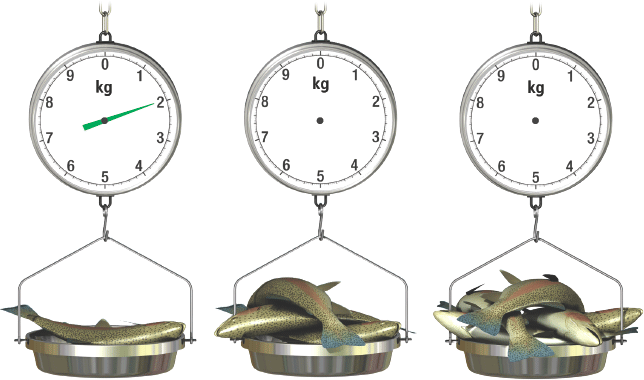 MassHow can you _______________ less on the _______________ than on _______________ when _______________ about you has _______________?Your _______________ is _______________ on the _______________ of the _______________ you are on.The _______________ of _______________ in an _______________ is its _______________.If you travel to another _______________ the amount of _______________ that makes you up (mass) does not _______________.Because of this we prefer to describe _______________ in terms of _______________ rather than _______________.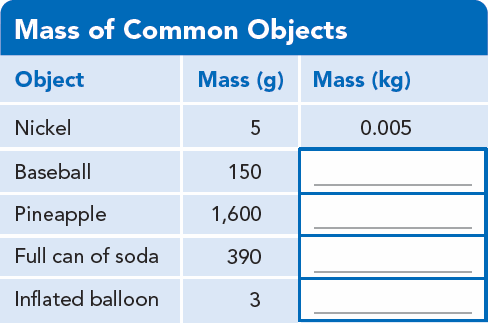 ChallengeSuppose you are taking a flight to Europe.  You are only allowed a 23-kg suitcase.  How much is that in pounds? (hint 1 kg = 2.2 lbs)Answer = ________________VolumeAll _______________ has _______________ and takes up _______________. The amount of _______________ that matter occupies is called _______________.The _______________ unit of volume is the _______________ _______________ (m3).In the lab volumes of _______________ and _______________ shaped _______________ are measured using a _______________ cylinder.What is the volume of the suitcase? ____________________________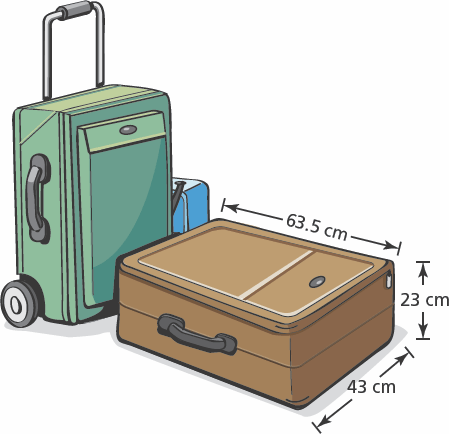 How is Density Determined?Even though a pound of _______________ weighs the same as a pound of _______________, they do not _______________ the same amount of _______________.The volumes differ because _______________ and _______________ have different _______________.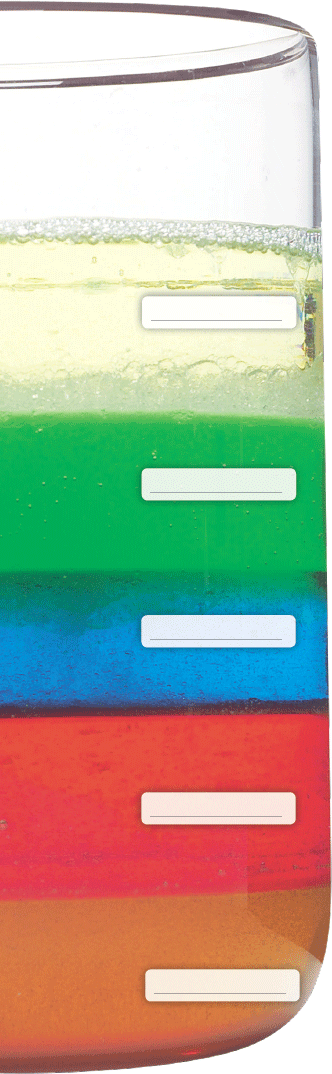 Calculating Density_______________ is a measure of the _______________ of a _______________ in a given _______________._______________ can be expressed as the _______________ of _______________ in one _______________ _______________ (g/cm3).You can determine the _______________ of a sample of matter by _______________ its _______________ by its _______________.Density = ________________Sinking or Floating?If you had a _______________ of _______________ and a _______________ of _______________ that had _______________ _______________.When you drop both blocks into a tub of water, you see that the wood _______________ and the iron _______________.The _______________ of water is _______________Objects with _______________ densities will _______________, and objects with _______________ densities will _______________.If you watch a bottle that is filled with _______________ and _______________ you will notice that the substances _______________ out.This happens because _______________ is _______________ _______________ than _______________.Using DensitySuppose you are a gold miner in the 1800’s.One day, while panning through the sediment in a stream, you come across a shiny golden rock.How do you know if it’s _______________?You can measure the _______________ and _______________ of the rock and find its _______________.If it matches _______________, the density of gold, then you have struck it rich.